В каких продуктах «живут» витаминыМАДОУ ДЕТСКИЙ САД № 10«ВИШЕНКА»ВИТАМИННАЯ СЕМЕЙКА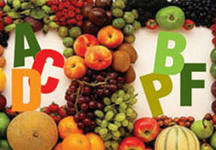 Подготовила воспитатель:Дудакова Галина ВикторовнаВы можете поверить, что ещё 130 лет назад о витаминах никто не знал? А между тем это правда. Только в 1880 году молодой талантливый русский ученый Николай Лунин на опытах доказал существование неизвестных еще науке, но необходимых живому организму вещества. Позднее эти вещества были названы витаминами, от латинского слова «вита» - жизнь. Сегодня известно около двадцати витаминов. Их принято обозначать латинскими буквами. Чтобы быть здоровым и бодрым, человеку надо совсем немного этих веществ. Но нехватка их ведет к разным болезням.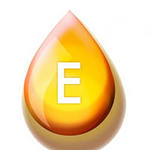 Витамин Е или токоферол, содержится в растительном масле, маргарине, а также зерн овых. В организме он играет роль антиоксиданта, защищая клетки от действия свободных радикалов. Витамин А называют витамином роста. При его нехватке снижается зрение, быстрее наступает утомление, пропадает аппетит, начинает падать вес.  Эту беду поправляет сливочное масло, яйца, рыбий жир, морковь и сладкий перец. Интересно, что в растениях содержится не чистый витамин А, а особое вещество – каротин. Когда каротин попадает к нам с пищей, то наш организм сам его «доделывает», превращает в витамин А.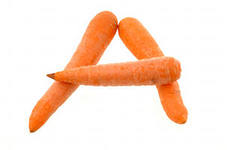 Витамин С охраняет нас от таких заболеваний, как грипп, корь, ангина, дифтерия, коклюш, воспаление легких. Благодаря ему быстрее  заживают раны и срастаются кости при переломах. Нехватка аскорбиновой кислоты приводит к ослаблению организма, сонливости и быстрой утомляемости.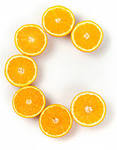 Витамин В1  или тиамин, содержится в свинине, печени, сердце, почках, белом хлебе, картофеле, бобовых.   Витамин В1 необходим для ме таболизма углеводов, жиров и этанола. Кроме того, он предотвращает накопление в организме токсических продуктов, опасных для сердца и нервной системы.  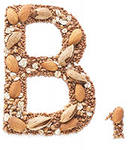 Витамин В2 или рибофлавин, содержится  в молоке, йогурте, яйцах, мясе, птице и рыбе.   Симптомами недостаточности витамина В2 являются растрескивание губ, покраснение глаз, дерматиты, снижение количества эритроцитов в крови. 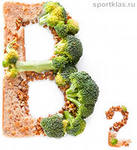 Витамин В6 или пиридоксин, содержится в нежирном мясе, птице, рыбе, яйцах, орехах, бананах, зерновых. Он необходим для формирования эритроцитов, расщепления белков, нормального функционирования нервной и иммунной системы. 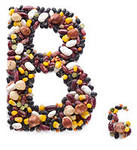 Суточная потребнос ть в витамине В6 определяется количество потребляемого белка. В среднем она составляет 1.4 мг, что соответствует одному большому куску жареной рыбы. Витамин D точнее, его неактивные предшественник и, содержится в рыбьем жире, яйцах, тунце, лососине, сардине и других рыбных продуктах. Он необходим для нормального метаболизма кальция и фосфора в крови. 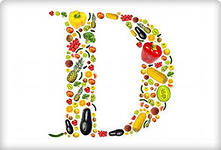 ВитаминГде живётЧему полезенВитамин «А»в рыбе, печени, абрикосахкоже, зрениюВитамин«В 1»в рисе, овощах,птиценервной системе, памяти, пищеварениюВитамин« В 2»в молоке, яйцах, брокколиволосам, ногтям, нервной системеВитамин«РР»в хлебе, рыбе, овощах, мясеКровообраще-нию и сосудамВитамин«В 6»в яичном желтке, фасолинервной системе, печени, кроветворе –ниюВитамин «С»в шиповнике, облепихеиммунной системе, заживлению ранВитамин «Д»в печени, рыбе, икре, яйцахкостям, зубамВитамин «Е»в орехах, растительных маслахполовым и эндокринным железамВитамин «К»в шпинате, кабачках, капустесвёртываемости кровиПантеиновая кислотав фасоли, цв. капусте, мяседвигательной функции кишечникаФолиевая кислотав шпинате, зелёном горошкеросту и кроветворениюБиотинв помидорах, соевых бобахкоже, волосам и ногтям